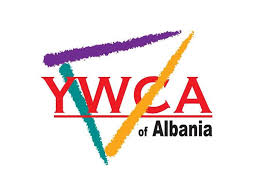 Termat e referencës Shoqata zbatuese: YWCA of AlbaniaProjekti: ``Qendrat e Fëmijërisë së Hershme si hapësira kreative dhe të sigurta``Kohezgjatja e projektit: shkurt- qershor 2023Donatori: UNICEF Informacion i përgjithshëm``Qendrat e Fëmijërisë së Hershme si hapësira kreative dhe të sigurta`` është projekt i zbatuar nga YWCA of Albania me mbështetjen e UNICEF dhe në bashkëpunim me USAID.Projekti konsiston në vazhdimin e ofrimit te sherbimit tek Qendra Ditore ne Shengjin, per femijet e moshes parashkollore. Qendra funksionon si hapësire e sigurte dhe edukuese për fëmijët. Filozofia kryesore është të mësuarit nëpërmjet lojës dhe përdorimi i strategjive jo formale të edukimit. Një sërë shërbimesh, si mbështetje psikologjike, aktivitete në grup, mësim i strukturuar sipas qasjes joformale, ushtrime në natyre etj do të ofrohen për të rritur reziliencën e fëmijëve dhe për t`iu siguruar ambiente gjithëpërfshirëse e edukuese.Përpos fokusit me fëmijët, prindërit përfshihen në projekt me qëllim trajnimin e tyre dhe diskutimin rreth çështjeve të rëndësishme dhe sensitive, si prindërimi pozitiv, përballja me situatat traumatike, rregullimi emocional dhe lidhja e rëndësishme dhe e shëndetshme prind-fëmijë.Gjithashtu në kuadër të projektit do të realizohen trajnime edhe me mësuesit, me qëllim ngritjen e kapaciteteve profesionale dhe dhënien e ekspertizës për të mbështetur nxënësit që mund të përballen me ngjarje potencialisht stresuese dhe traumatike, nëpërmjet të mësuarit socio-emocional dhe joformal.Qëllimi i shërbimit: Personi përgjegjës për këtë pozicion, duhet të:Njohë në mënyrë të detajuar  projektin, qasjen, objektivat dhe qëllimetKuptojë dhe zotërojë materialin në shqip, të hartuar paraprakisht nga ekspertët e YWCARedaktojë nga ana gjuhësore materialin e përgatiturFinalizojë materialin e  përgatitur me një saktësi gjuhësore, përdorimin e drejtë të gramatikës, drejtshkrimit, koherencës dhe logjikës së fjalive Rishikojë dhe modifikojë materialin e përgatitur për të siguruar përdorimin e gjuhës me ndjeshmëri gjinore dhe kulturoreFinalizojë materialin e përgatitur duke siguruar përdorimin e një gjuhe të thjeshtë dhe etikePritshmëritëProfili  Edukimi, Kualifikimi Edukim në fushën e gjuhësisë, komunikimit apo gazetarisëEksperienca të mëparshmePërvoja relevante të mëparshme të redaktimit të materialeve Eksperienca të mëparshme në OJFKërkesat specifike profesionaleAftësi të shkëlqyera të njohjes së parimeve gramatikore dhe drejtshkrimore të gjuhës shqipeAftësi të shkëlqyera të shkrimit të gjuhës shqipeAftësi të mira komunikimiAftësi për të punuar në grupAftësi për të qenë fleksibëlAftësi për të punuar dhe respektuar deadline-tAftësi organizative 5. Menaxhimi dhe raportimia. Struktura përgjegjëse që përfaqëson YËCA of Albania është Drejtori i Projektitb. Fushëveprimi i punës së konsulentit nuk parashikon përdorimin e ambienteve të projektit, por nuk përjashton mundësinë kur lind nevoja.Shënime të rëndësishme: 1.Personat që kanë pasur eksperiencë të mëparshme me YWCA kanë përparësi përzgjedhje. 2. YWCA ndjek një proces transparent përzgjedhje, bazuar tek kriteret e vlerësimit. Çdo ndërhyrje sjell skualifikimin direkt të kandidatit.3. YWCA ndjek politikën e zero tolerancë në lidhje me çështjen e ngacmimit, shfrytëzimit dhe/ose abuzimit seksual, ndaj çdo personi që përfshihet në aktivitetet e organizatës.Njoftim për ekspert/e për redaktimin e manualit të prindërimitOutputiPeriudhaRishikim i manualit në gjuhën shqipeRedaktim i manualitPërdorimi i rregullave gramatikore dhe drejtshkrimore Përdorim i gjuhës me ndjeshmëri gjinore dhe kulturoreRedaktim i materialit në mënyrë etike dhe profesionaleprill 2023